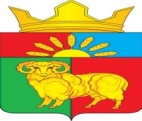 РОССИЙСКАЯ ФЕДЕРАЦИЯКРАСНОЯРСКИЙ КРАЙ УЖУРСКИЙ РАЙОНЗЛАТОРУНОВСКИЙ СЕЛЬСКИЙ СОВЕТ ДЕПУТАТОВРЕШЕНИЕ05.05.2015                                                                                               №  66-202рО внесении изменений и дополнений в Устав В целях приведения Устава Златоруновского  сельсовета Ужурского района Красноярского края в соответствие с требованиями Закона Красноярского края от 03.03.2015 № 8-3182 «О внесении изменений в статью 2 Закона края от 01.12.2014 № 7-2884  «О некоторых вопросах организации органов местного самоуправления в Красноярском крае», руководствуясь статьями 22, 25 Устава Златоруновского сельсовета Ужурского района Красноярского края, Златоруновский  сельский Совет депутатов РЕШИЛ:1. Внести в Устав Златоруновского сельсовета Ужурского района Красноярского края следующие изменения и дополнения:1.1. статью 9 изложить в следующей редакции:«Статья 9. Органы и должностные лица местного самоуправления сельсовета1. Златоруновский сельский Совет депутатов  – представительный орган местного самоуправления, состоящий из 10 депутатов, избираемый на основе всеобщего равного и прямого избирательного права при тайном голосовании сроком на 5 лет.2. Глава Златоруновского сельсовета – высшее должностное лицо, избирается сельским Советом депутатов из числа кандидатов, представленных конкурсной комиссией по результатам конкурса  возглавляет и местную администрацию и представительный орган муниципального образования.3. Администрация сельсовета является исполнительно-распорядительным органом местного самоуправления, подотчетным сельскому  Совету депутатов».1.2. статью 12 изложить в следующей редакции:«Статья 12. Глава сельсовета1. Глава Златоруновского сельсовета — высшее должностное лицо Златоруновского сельсовета, наделенное согласно Уставу собственной компетенцией по решению вопросов местного значения, возглавляющее деятельность по осуществлению местного самоуправления на территории муниципального образования. 2. Глава Златоруновского сельсовета действует в пределах полномочий, определенных законодательством, настоящим Уставом и решениями сельского Совета депутатов.3. Глава Златоруновского сельсовета представляет сельсовет в отношениях с Российской Федерацией, ее субъектами, государственными органами, другими муниципальными образованиями, юридическими и физическими лицами.4. Глава Златоруновского сельсовета избирается  Советом депутатов из числа кандидатов, представленных конкурсной комиссией по результатам конкурса, возглавляет местную администрацию и представительный орган муниципального образования.5. Иностранный гражданин может быть избран главой сельсовета в случае, если такая возможность предусмотрена международным договором Российской Федерации с соответствующим иностранным государством.6. На главу Златоруновского сельсовета распространяются гарантии, предусмотренные законодательством.7. Глава Златоруновского сельсовета должен соблюдать ограничения и запреты и исполнять обязанности, которые установлены Федеральным законом от 25.12.2008 № 273-ФЗ «О противодействии коррупции» и другими федеральными законами.»;1.3. статью 13 изложить в следующей редакции:«Статья 13. Срок полномочий Главы сельсоветаСрок полномочий Главы сельсовета  5 лет.Полномочия Главы Златоруновского сельсовета начинаются со дняего вступления в должность и прекращаются в день вступления в должность  вновь избранного Главы сельсовета».1.4. статью 16 изложить в следующей редакции:«Статья 16. Правовые акты Главы сельсовета1.  Глава сельсовета в пределах своей компетенции издает постановления администрации по вопросам местного значения и по вопросам, связанным с осуществлением отдельных государственных полномочий, обязательные для исполнения всеми расположенными на территории Златоруновского сельсовета предприятиями, учреждениями и организациями, независимо от их организационно-правовой формы, а также органами местного самоуправления и гражданами, и распоряжения администрации по вопросам организации деятельности администрации Златоруновского сельсовета.2. Глава Златоруновского сельсовета издает постановления и распоряжения по иным вопросам, отнесенным к его компетенции уставом муниципального образования в соответствии с Федеральным законом от 06.10.2003 № 131-ФЗ «Об общих принципах организации местного самоуправления в Российской Федерации», другими федеральными законами.3. Правовые акты Главы Златоруновского сельсовета, кроме указанных в пункте 4 настоящей статьи, вступают в силу со дня их подписания, если в самом акте не определено иное.4. Нормативные правовые акты Главы Златоруновского сельсовета, затрагивающие права, свободы и обязанности человека и гражданина, вступают в силу после их официального опубликования (обнародования).5. Правовые акты Главы Златоруновского сельсовета могут быть отменены или их действие может быть приостановлено им самим, в случае изменения перечня его полномочий - органами местного самоуправления или должностными лицами местного самоуправления, к полномочиям которых на момент отмены или приостановления действия муниципального правового акта отнесено принятие (издание) соответствующего муниципального правового акта, а также судом; а в части, регулирующей осуществление органами местного самоуправления отдельных государственных полномочий, переданных им федеральными законами и законами Красноярского края, - уполномоченным органом государственной власти Российской Федерации (уполномоченным органом государственной власти Красноярского края)».1.5. статью 39 пункт 1 изложить в следующей редакции:«Статья 39. Муниципальные выборы1. Выборы депутатов сельского Совета осуществляются на основе всеобщего равного и прямого избирательного права при тайном голосовании.1.6. в  статье 60 - пункт 1 изложить в следующей редакции:	«Настоящее Решение о внесении изменений и дополнений в Устав Златоруновского сельсовета подлежит официальному опубликованию (обнародованию) после его государственной регистрации и вступает в силу со дня, следующего за днем его официального опубликования (обнародования).	Глава Златоруновского сельсовета обязан опубликовать (обнародовать) зарегистрированное Решение о внесении изменений и дополнений в Устав сельсовета, в течение семи дней со дня его поступления из Управления Министерства юстиции Российской Федерации по Красноярскому краю.»;дополнить пунктом 3 следующего содержания:«3. Положения статей 9, 12, 13, 16  настоящего Устава в редакции Решения от 05.05.2015 № 66-202р  «О внесении изменений и дополнений в Устав»  применяются в отношении порядка избрания главы Златоруновского сельсовета после истечения срока полномочий главы сельсовета, избранного до дня вступления в силу Закона Красноярского края от 01.12.2014 № 7-2884 «О некоторых вопросах организации органов местного самоуправления в Красноярском крае».2. Настоящее Решение о внесении изменений и дополнений в Устав сельсовета подлежит официальному опубликованию (обнародованию) после его государственной регистрации и вступает  в силу со  дня, следующего за днем официального опубликования (обнародования).Глава сельсовета обязан опубликовать (обнародовать) зарегистрированное Решение о внесении изменений и дополнений в Устав наименование муниципального образования, в течение семи дней со дня его поступления из Управления Министерства юстиции Российской Федерации по Красноярскому краюПредседатель Совета депутатов                                           Н.А.КоленкинаГлава сельсовета                                                                       С.И.Железняков	 